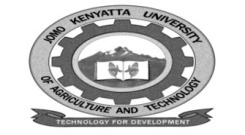 W1-2-60-1-6JOMO KENYATTA UNIVERSITY OF AGRICULTURE AND TECHNOLOGYUNIVERSITY EXAMINATIONS 2018/2019YEAR IV SEMESTER I  EXAMINATION FOR THE DEGREE OF BACHELOR OF PROCUREMENT CONTRACT MANAGEMENT/SUPPLY CHAIN MANAGEMENTHPS 2205:  QUANTITATIVE  METHODSDATE: AUGUST 2019                                                                               TIME: 2  HOURSINSTRUCTIONS:  Answer question one and any other two.QUESTION ONE a.	Describe five methods of collecting primary data.				(10 marks)b.	From the following information construct a bar chart.			(10 marks)c.	The following  are the monthly earnings of 10 employees:	Shs1000, 1200, 1300, 1100, 1090, 1010, 1500, 1000, 1900, 1700, 2000.	Calculate the average wages or arithmetic mean of 	a.	Direct method.							(5 marks)	b.	Short cut method.							(5 marks)QUESTION TWOa.	Calculate  the harmonic mean from the following data:	1,2,4,5,8,19,10.								(10 marks)b.	Calculate  the geometric mean of the following data 130, 135, 140, 145, 146, 148, 149, 	150, 157.									(10 marks)QUESTION THREEa.	Calculate the mean deviation (M.D) and its co-efficient.	in tonnes (shs) 3000, 4000, 4200, 4400, 4600, 4800, 5800.			(12 marks)b.	Describe five  advantages  and disadvantages  geometric mean.		(5 marks)c.	Write short notes on the following: 	i.	Histori grams	ii.	Z- charts	iii.	Cattergraphs.								(3 marks)QUESTION FOURCalculate the standard deviation from the following data.				(20 marks)192, 286, 236, 229, 184, 260, 348, 291, 330, 242.QUESTION FIVEa.	Draw a graph of time series from the following data.				(10 marks)b.	i.	List five types of averages.						(5 marks)	ii.	List five qualities of a  good average.					(5 marks)ProductSales (shs 000)A200B150C100D150Years 201120122013201420152016Sales (sh 000)82095010009509001050